EXECUTIVE COMMITTEE MEETING MINUTES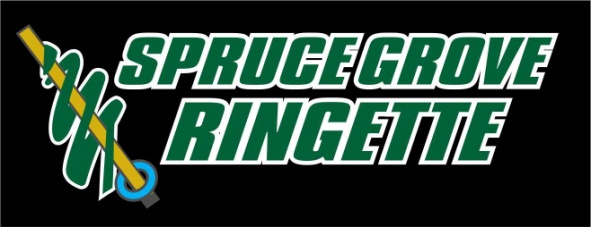 Monday, February 27, 2017 @ 6:30 p.m.BPAC – Great Horn Owl Room	1.	CALL TO ORDERLeanne Couves called the meeting to order at 6:33 p.m. with the following in attendance: Leanne Couves - PresidentDonna Fortune – Director of AdministrationStuart Becker – Director of Active Start / U10 S-1 Johnanne Parker – U12 DirectorKaren Kunyk – U19 Director, Statistician Lynda Snider – Director of Ice Acquisition & AllocatorBarb Hoffman – Director of U10 Step 2 and 3Lynne Anderson – Coordinator of Referee SchedulingRhonda Kew – Vice President, WebmasterShelley MacCallum – U14 DirectorDillon Elliott – Director of Coaching Development & AssessmentJody Sutherland – Coordinator #2 of Sweetheart Tournament Lisa McIntyre – Director of Registration, Coordinator of Apparel and Ringette Pants, Coordinator of EquipmentHeather Murray – Director of FinanceMelanie Murtha – Director of Officiating & Officiating Development Daron Kew – Coordinator of U14AANancy Bechard – Director of Player Development & Assessment Sherry Stypula – Director of U16Stuart Becker – Director of Active Start & Step 1Karen Shackleton - Coordinator #1 of Sweetheart Tournament2.	ADOPTION OF AGENDAJohnanne Parker moved to adopt the agenda of February 27, 2017.  Barb Hoffman seconded.  All in favour. 																																															CARRIED 3.	CREDENTIALS REPORTQuorum established – 14 voting members in attendance.4.	ADOPTION OF MINUTESBarb Hoffman moved to adopt the Minutes of the December 19, 2016 meeting. Lisa McIntyre seconded. All in favour. 																																														CARRIED 


Shelley McCallum moved to adopt the Minutes of the January 16, 2017 meeting. Karen Kunyk seconded. All in favour. 																																														CARRIED 5.	COMMITTEE REPORTS – see attached. a)  Shelley McCallum mentioned that the U14A team was knocked out in round 1 of the playdowns, U14B was knocked out in round two and U14AA has a spot in Westerns in Winnipeg.b)	 There was one U14AA coach who was suspended for a total of 3 games which the coach has served. MOTION – Shelley McCallum made a motion that SGRA would support any team that goes to the 2017 Western Championship in Winnipeg, Manitoba in the amount of $1,000 each.  Lisa McIntyre seconded.  7 voted for; 7 abstentions due to conflicts of interest.  																																		CARRIED 6.	FINANCIAL REPORT – Heather Murray that our registration number were on track.  The Eagles 50/50 games were not very lucrative, profit was under $1000.  One item of mention, Leanne Couves noted that the Lease amount was high and Heather Murray said she would look at that as she believed there was an error in the amount.  7.	NEW BUSINESS a)	Financials – duplicate item – see No. 6b)	Come Try Ringette – Barb Hoffman reported that they would like to do more advertising on social media, for example Twitter, Facebook, etc., it was suggested that an advertisement could be placed in the local papers. c)	Paid Administrator position – discussed setting up an ADHOC committee. It may that we won’t have enough research and the position may not be in place until the 2018 season.  It was also noted that St. Albert would like to join in on this research and the committee may be made up of 2 SGRA Board members, 1 SGRA member (non-Board) and 2 SARA members with a chairperson. d)	Coach Feedback Process – Dillon Elliott reported that the coaches had been sent the player evaluations which are used as a starting point for the next season.  Coaching evaluations will go out once the season is done. 	We discussed SGRA’s privacy policy when collecting data for coaches.  Dillon Elliott advised that he summarizes the information on the coaches evaluations and provides the feedback to the coaches.  The information is stored by Dillon.  	It was also discussed what should happen to the information collected on players in medical situations and where should this information be stored to maintain the privacy of the members involved.  e)	Job Description and Succession Planning – For those that need to provide a job description to Leanne please do so.  As well there are several positions available next season and it is important to start recruiting for positions now.  An email list will come out with the available positions.  f)	Tournament – Karen Shackleton and Jodi Sutherland reported that Sweetheart Tournament was successful.  There were some complaints about reffing, coaches and parents in the stands.  Some games were going over their allotted times and the referees were required to take time off those games to keep everything running on time.  	There was some discussion about having a disciplinary committee consisting of 3 people knowledgeable on the rules and regulations of ringette in place with a one of those persons onsite during the tournament.  The other two would be available to convene in the case that there were questions or more extensive circumstances.	Another suggestion was to have “fair play” banners hanging throughout the arena during the tournament to remind parents to support the game, players, officials and coaches in a positive manner. 		The playdown schedule posed a huge issue in scheduling the Sweetheart Tournament and scheduling referees.  The referees seemed to be choosing playdown games and refusing the tournament games.  	The board discussed splitting the tournament into two different weekends with the older division being earlier in the season so playdown are not a conflict for them.  8.	PRESIDENT’S REPORT a)	Leanne reminded us that there are courses being offered through the City of Spruce Grove for board members.b)	SGRA received the apology letter from the U10 team. Zone 5/6 Presidents commended us on the number of teams that followed the maximum number of tournaments each can participate in.  They did comment that they thought our maximums were generous.  c)	We discussed the possibility of a U16AA team in the next season.9.	ROUND TABLEa)	Melanie Murtha thanked out tournament coordinators for a great weekend.  b)	Shelley McCallum asked if we would be participating in the Farmers Day Parade in Stony Plain.  Leanne Couves said she would try to set some things in motion.  c)	We talked about lending the schools the plastic ringette sticks that are in lock-up for the ringette units in phys ed as the school is currently using broom sticks.  d)	U10 playoffs need association representatives to attend each of their playdown games whether they are in town or not.  A schedule will be sent out to board members via email.  e)	Stu Becker commented that the power skating was awesome.  f)	Karen Kunyk inquired if teams could apply to SGRA for the reimbursement for teams’ player development and the board confirmed that those funds were available to teams. 10.  KEY DATES – Our Annual General Meeting will be held on Tuesday, May 16, 2017 at 7:00 p.m. at the Border Paving Athletic Centre – Jen Col/Zender Ford Room. 11.		NEXT BOARD MEETING – A doodle poll will be sent out for possible dates for an April meeting for April 10, 11 or 12th.  12.		ADJOURNMENT – Leanne Couves adjourned the meeting at 8:41 p.m.